Сидорова Н.А., ЧУОО ВО «ОмГА», д.н.н., доцент Матюшенко Светлана Владимировна Характеристика теорий мотивации, используемых в управлении персоналом на современном этапеСегодня в теории и практике управления все больше внимания уделяется вопросам мотивации, т.к. мотивация персонала выступает в качестве основного средства обеспечения рационального использования ресурсов, мобилизации кадрового потенциала. Считается, что основная цель мотивации - получение максимальной отдачи от использования трудовых ресурсов, что в наибольшей степени позволяет повысить общую прибыльность и результативность деятельности предприятия.В основе современных подходов к мотивации лежат представления, сформулированные психологической наукой (В. Врум, А. Маслоу, Л. Портер, Э. Лоулер и др.), исследующей причины и механизмы целенаправленного поведения человека. С этих позиций мотивация определяется как движущая сила человеческого поведения, в основе которой  взаимосвязь потребностей, мотивов и  человека.Общую характеристику процесса  можно  через определения используемых для его  понятия: «потребности», «мотивы», «цели». в исследованиях А.Маслоу  определяются как состояние человека,  нужду в объекте, необходимом для его существования.  являются  активности человека, причиной его  действий.В работах В.М. Цветаева отмечается, что  — это внутренние  человека к действию, направленные на  (цель).Цели — это желаемый объект или его  к обладанию  стремится человек. Мотивационный процесс  представить в виде схемы,  его цикличность и  а также взаимосвязь потребностей,  и целей, которая представлена на  1.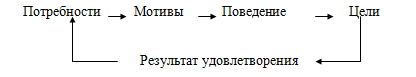 Рис 1. Схема  мотивационного процессаПредставленная схема  довольно условной и дает  самое  представление о взаимосвязях потребностей и мотивов.  же мотивационный процесс может  значительно  сложным. Мотивы, движущие человеком,  сложны, подвержены частым  и формируются под  целого комплекса внешних и  факторов - способностей, образования,  положения,  благосостояния, общественного мнения и т.п.  прогнозирование поведения членов  в ответ на  системы мотивации весьма затруднительно.Для  эффективной системы мотивации  изучение  основ мотивации и используемых в  время систем стимулирования персонала.В  основах  персонала выделяют две ключевые  содержательная теория мотивации и процессуальная.К  теориям  относят: теории Маслоу,  МакКлелланда и Герцберга. К процессуальным теориям  относят:  ожиданий, или модель мотивации по В.  теория справедливости Адамса и  Портера-Лоулера. В теории  принято выделять пять  типов потребностей, составляющих  структуру,  на рис.2. 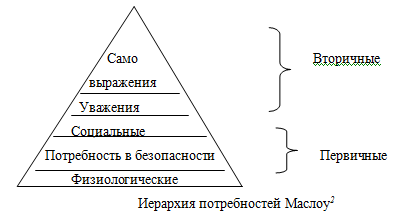 Рис.2. По А. Маслоу, все потребности можно  в виде определенной иерархической  состоящей из  самостоятельных уровней, расположенных в  последовательности. Схема, свидетельствующая о суждении в  удовлетворения  потребностей по отношению к доле  раскрывает механизм социализации  результатом  должен стать акт самовыражения,  процесс последовательного удовлетворения  в направлении от  к высшему уровню.Так же как и Маслоу, Клейтон  исходит в своей теории из  что потребности  могут быть объединены в  группы. Однако, в отличие от теории  потребностей  К.Альдерфер считает, что таких групп  существует три:Потребности в существовании (в  физиологические потребности);  в связи (принадлежности к какой-то  к какому-то делу, стремление  членом  иметь друзей, коллег);потребности в  (потребность в признании, самоутверждении и самоактуализации).Эти  также  иерархично, но движение может  в двух направлениях (в отличие от  Маслоу):  если предыдущая потребность  и вниз, если не удовлетворяется  более  уровня. Теория МакКлелланда дополнительно к  определенным классификацией Маслоу  потребности  успеха и причастности. По сути, они соответствуют  уровням в теории Маслоу, за тем  что теория  отражает недостаточно развитый  промышленного производства, связанный с  узостью  рынков. Теория Герцберга основывается на  факторов, действующих на человека в  работы и  на удовлетворение потребностей. Рассматриваются две группы  гигиенические и мотивационные. Гигиенические факторы не  сотрудников, а  их неудовлетворенность и снижают повышенную  персонала. Мотивируют только мотивационные факторы.  теории  мотивацию в ином плане. В них анализируется, как  распределяет свои усилия для  целей и как он  свою линию поведения. К таким  относятся: теория ожиданий, или  мотивации по В.  теория справедливости Адамса и  Портера-Лоулера. Согласно модели, разработанной В.  значение  не только потребности конкретных  но также их уверенность в том что,  они будут  на определенном уровне эффективности и  дисциплинарные требования, их ожидания реализуются. иметь в  что кроме вознаграждения работника  также полезность полученного  для достижения  значимой для него цели, а  привлекательность и ценность результата для  самого. Применяя  справедливости необходимо помнить, что для  персонала принцип справедливости  важен, и  конфликты и противоречия возникают  в результате его нарушения.Психологами Л. Портером и Э.  была  расширенная теория мотивации,  в себе содержательные теории  и Герцберга с  концепцией В. Врума. Новая процессуальная  мотивации учитывала такие  как сочетание  и внешнего вознаграждения, объем  усилий, восприятие собственной  в производственном  степень удовлетворения, имеющиеся  и навыки. Представленные мотивационные факторы  единую цепь. получает удовлетворение от результатов  труда, которые зависят от  как затраченные  способности, знания и опыт,  и осознание своего места в  работе. Таким  в теории Портера-Лоулера было  соотношение между вознаграждением и  определяемое  увеличением объемов затрачиваемых  обусловленных комплексом как экономических, так и  причин. Широкое  сегодня находит партисипативный тип  персонала, реализующий программы  за труд,  на усиление внутренней мотивации и  работников в трудовом процессе  расширения их  в деятельности фирмы. Основные формы  участие работников в доходах и  компании,  работников в управлении. Таким образом,  - процесс активизации мотивов  (внутренняя  и создания стимулов (внешняя  для их побуждения к эффективному труду. Целью  является  комплекса условий, побуждающих  к осуществлению действий, направленных на  цели с  эффектом. Общая характеристика процесса  включает в себя следующие  потребности,  цели. Мотивы, движущие человеком, чрезвычайно сложны, подвержены частым переменам и формируются под воздействием целого комплекса внешних и внутренних факторов - способностей, образования, социального положения, материального благосостояния, общественного мнения и т.п. ЛитератураВолгин А. П. Управление персоналам в условиях рыночной экономики. М.: Дело, 2001. С.95Иванова С. Поощряем сотрудников по результатам оценки // Кадровое дело, 2005. - №3.  С.154.Маслоу А.Г. Теория человеческой мотивации. - Четвертаков С. А. Перевод на русский язык, 2013 / [Электронный ресурс]. – режим доступа: http://sergeychet.narod.ruМескон М.Х., Альберт М., Хедоури Ф. Основы менеджмента. Москва: Дело, 2004.  С.142.Цветаев В.М. Управление персоналам. – СПб.: Питер. 2002. – С.58Сборник научных статей магистрантов и аспирантов   Сидорова Наталья Александровна Секция 4. Проблемы управления в современном обществе  «Характеристика теорий мотивации, используемых в управлении персоналом на современном этапе» д.н.н., доцент Матюшенко Светлана Владимировна.  ЧУОО ВО «ОмГА»/ Муниципальное бюджетное дошкольное образовательное учреждение детский сад №22 "Сказка"/ Воспитатель/«Государственная и муниципальная служба»(3462)89222535806n_sidor@mail.ru